4-H member should complete application.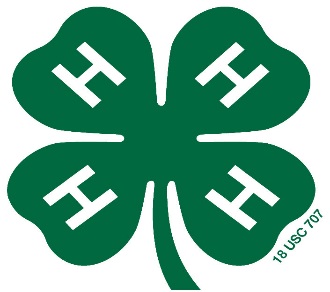 Russell Co. 4-H Development FundEulert 4-H Camp Scholarship ApplicationDue to the Extension Office by:August 1, 2023 5:00 p.mA limited number of scholarships available.Name  	Address  	City  	Zip  	Telephone  	4-H Club  	Grade in School  	4-H Age  	Years in 4-H   	2023 4-H Camp at Rock Springs RanchHave you ever attended a 4-H camp?  	If yes, how many times?  	If you do not receive a scholarship, will you still be able to attend 4-H Camp? ________What do you like best about being in 4-H?What 4-H activity or project did you enjoy the most last year? Write at least two sentences about why you enjoyed it most.What other 4-H activities did you participate in last year?What 4-H community service work did you do last year and how did it make a difference?Why do you want to go to 4-H camp?I understand that I must tell at least one group of youth about my camping experience. I also understand that I must complete this presentation and report it to the Extension Office by August 1, 2023. 4-H Member	Date4-H Parent	DateI agree to provide support to assure that the above named 4-H member completes the minimum requirements to receive their scholarship.4-H Leader	4-H Agent